МУНИЦИПАЛЬНОЕ ОБЩЕОБРАЗОВАТЕЛЬНОЕ УЧРЕЖДЕНИЕ «НИЖНЕПЕНСКАЯ СРЕДНЯЯ ОБЩЕОБРАЗОВАТЕЛЬНАЯ ШКОЛА» РАКИТЯНСКОГО РАЙОНА БЕЛГОРОДСКОЙ ОБЛАСТИПРИКАЗ«27» декабря 2022 г. 					                                             №  468              Об организации горячего питания обучающихся во  2 полугодии  2022-2023 учебного  года 	На основании приказа управления образования администрации Ракитянского района от 27 декабря 2022 года № 209-11-1412 «Об организации питания обучающихся муниципальных образовательных учреждений в 2023 году», во исполнение письма заместителя Губернатора Белгородской области-министра образования Белгородской области от 25.10.2022года №17-09/08/3954 «Об обеспечении закупки продуктов питания и услуг по организации питания в 2023 году», и в соответствии п.2 ст.34,ст.37 Федерального закона Российской Федерации от 29.12.2012 г. № 273-ФЗ «Об образовании в Российской Федерации», в целях создания условий для качественного обеспечения организации горячего питания детей ПРИКАЗЫВАЮ:1. Организовать питание обучающихся во 2 полугодии 2022-2023 учебного года на базе образовательного учреждения.2. Ответственность за организацию качественного питания в  образовательном учреждении оставляю за собой. 2.1.Осуществлять организацию питания обучающихся и воспитанников детского сада в соответствии с требованиями нормативных, правовых документов с соблюдением основных принципов организации рационального, сбалансированного питания, с учетом различных возрастных категорий.При организации горячего  питания  руководствоваться: Федеральным законом от 29.12.2012 г. № 273-ФЗ «Об образовании в Российской Федерации»;Законом Белгородской области от 31 10. 2014 года № 314  «Об образовании в Белгородской области» (с изменениями от 02.07.2020 г. № 497); -постановлением Правительства Белгородской области от 09 ноября   2015 года № 399-пп «Об утверждении Регламента организации контроля результатов, предусмотренных контрактами на поставку пищевой продукции, заключенными заказчиками Белгородской области»;- постановлением Правительства Белгородской области от 24 декабря   2018 года № 469-пп «О мерах социальной поддержки детей из многодетных семей, обучающихся в общеобразовательных организациях Белгородской области»;приказом департамента образования Белгородской области  от 24 ноября 2021г.                № 3443 «Об утверждении регионального стандарта по обеспечению горячим питанием  обучающихся»;- Санитарно-эпидемиологическими правилами и нормативами СанПиН 2.3/2.4.3590-20 «Санитарно-эпидемиологические требования   к организации общественного питания населения»;- Санитарными правилами СП 2.4.3648-20 «Санитарно-эпидемиологические требования к организациям воспитания и обучения, отдыха и оздоровления детей и молодежи»;-  СанПиН 2.3.2.1078-01 «Гигиенические требования безопасности и пищевой ценности пищевых продуктов»;- приказами управления образования администрации Ракитянского района:приказ   управления образования: № 209-11-145 от 11.02.2021г. «Об утверждении положения об организации здорового  питания детей и подростков в общеобразовательных учреждениях Ракитянского района»;№ 209-11-817 от 31 августа 2020 г. «О мерах по реализации медико-профилактических мероприятий  в образовательных организациях Ракитянского района в период распространения новой коронавирусной инфекции»;№ 2511 от 28 ноября 2018 г.  «О переводе на безналичный расчет за питание обучающихся  общеобразовательных учреждений»; № 826 от 07 июня 2018 г. «Об усилении контроля за организацией питания детей в дошкольных образовательных организациях»;-письмами  министерства образования  Белгородской области :письмом министерства  образования Белгородской области департамента по контролю и надзору в сфере образования № 17-09/01-01/0854 от 03.06.2022 года «О внесении изменений в Требования к структуре официального сайта  образовательной организации в информационно - телекоммуникационной  сети « Интернет» и формату предоставления информации»;-письмом  министерства  образования Белгородской области № 17-09/14/2252 от 21.06.2022 года «Об организации горячего питания в дневных общеобразовательных организациях в 2022-2023 учебном году»;-методическими рекомендациями, утвержденными Руководителем Федеральной службы по надзору  в сфере защиты прав потребителей  и благополучия  человека, Главным государственным санитарным врачом Российской Федерации «Рекомендации по организации питания обучающихся общеобразовательных организациях» МР 2.4.0179-20 от18 05.2020 г.;- методическими рекомендациями, утвержденными Руководителем Федеральной службы по надзору  в сфере защиты прав потребителей  и благополучия  человека, Главным государственным санитарным врачом Российской Федерации  «Родительский контроль за организацией горячего питания детей в общеобразовательных организациях» МР 2.4.0180-20 от18 05.2020 г.;-методическими рекомендациями «Медико-профилактических мероприятий организации деятельности общеобразовательных организаций в период распространения новой коронавирусной инфекции (COVID-19)» утвержденных ФГАУ «Национальным медицинским исследовательским центром здоровья детей» Минздрава России от 14 августа 2020 года.-методическими рекомендациями МР 2.4.0162-19 «Особенности организации питания детей, страдающих сахарным диабетом и иными заболеваниями, сопровождающимися ограничениями в питании (в образовательных и оздоровительных организациях)», утвержденные руководителем Федеральной службы по надзору в сфере защиты прав потребителей и благополучия человека, Главным государственным санитарным врачом Российской Федерации А.Ю.Поповой 30 декабря 2019 года;  2.2.Организовать  двухразовое горячее питание:2.2.1. Для  обучающихся 1- 4 классов: бесплатные горячие завтраки на сумму  не менее 60 руб. 84 коп. в день  на одного обучающегося за счет  средств федерального бюджета, муниципального бюджета в течение  пяти   рабочих дней.2.2.2. Для  обучающихся 5- 11 классов: бесплатные горячие завтраки  на сумму  60 руб. 84 коп в день  на одного обучающегося в течение  пяти   рабочих дней за счет муниципального бюджета.2.2.3. Для обучающихся 1 - 11 классов имеющих «категорию ребенок- инвалид», дети с ограниченными возможностями здоровья (ОВЗ)  организовать бесплатное  горячее питание (обед)   на сумму 68 руб. в день  на одного обучающегося в течение  пяти   рабочих дней за счет муниципального бюджета.	2.2.4. Для  обучающихся 5 - 11 классов из многодетных семей организовать бесплатное двухразовое питание  (завтрак и обед) на сумму  128 руб.84 коп. (108 руб. из областного бюджета, 20 руб. 84 коп. за счет муниципального бюджета). в день и обучающихся из многодетных семей 1- 4 классов (обед) на сумму 68 руб. из областного бюджета в течение пяти   рабочих дней.2.2.5. Организовать питание (горячие обеды) для обучающихся не льготной категории по заявлению родителей за родительскую плату ежедневно на сумму утвержденного меню не более 68 рублей.2.2.6.Организовать питание обучающихся 1-11 классов (выдача продуктового набора (сухого пайка), получающих образование на дому: -дети - инвалиды, дети с ограниченными возможностями здоровья (ОВЗ) на сумму 128 руб.84 коп. коп. за счет муниципального бюджета.- обучающихся из многодетных семей на сумму 128 руб.84 коп. в день за счет средств областного бюджета (108 руб.00 коп.), муниципального бюджета (20 руб.84 коп.)    Выдача продуктового набора («сухого пайка») осуществляется согласно приложению   Положения об организации здорового питания детей и подростков в общеобразовательных учреждениях Ракитянского района. (приказ   управления образования № 145 от 11.02.2021г. «Об утверждении положения об организации здорового  питания детей и подростков в общеобразовательных учреждениях Ракитянского района») и СанПиН 2.3./2.4.3590-20(за исключением скоропортящихся продуктов, перечня пищевых продуктов из приложения № 6 указанного СанПиН) (продукты  выдаются в производственной упаковке, весовой товар промаркирован, указан вес ( копия маркировочной этикетки (срок годности, производитель).2.2.7. Обеспечить школьников дополнительным питанием (школьное молоко в индивидуальной упаковке 3,2%) все категории обучающихся не реже 1 раза в неделю, исходя из фактически сложившейся стоимости по итогам проведенных закупочных процедур за счет муниципальных средств.2.3. Обеспечить единый подход к организации питания для всех категорий обучающихся образовательного учреждения.2.4. Обеспечить 100% охват  сбалансированным  горячим  питанием обучающихся по образовательным программам начального общего образования.2.5. Обеспечить охват  сбалансированным горячим  двухразовым питанием не менее  99,2% обучающихся.2.6. Организовать горячее питание воспитанников детских садов  на общую сумму 87 рублей 95 копеек в день на одного воспитанника.2.7.Принять безотлагательные меры по рациональному использованию выделенных средств. Расходовать средства на питание в строгом соответствии с утвержденными ассигнованиями в бюджете муниципального образования.2.8. Назначить ответственным организатором школьного питания завхоза Бортникову Л.И., с определением ей функциональных обязанностей и ответственность за осуществление контроля качества поступающей в образовательное учреждение продовольственной продукции.3. Утвердить следующий режим работы  столовой:4. Утвердить следующий режим работы  пищеблока: с 7.00 часов до 15.00 часов5. Утвердить  следующий состав приемочной комиссии:1) Терещенко Т.А., директор- председатель комиссии;2)Бортникова Л.И., завхоз- член комиссии;3) Ельцова Л.В., повар-член комиссии.6. Утвердить следующий состав бракеражной комиссии:1) Литвинова Я.В., заместитель директора - председатель комиссии;2) Харина Н.Н., учитель- член комиссии;3) Ельцова Л.В., повар-член комиссии.7.Приемочной комиссии вести прием продуктов питания, проверку сопроводительных документов, составление акта приема-передачи.8. Утвердить следующий состав общественного контроля за организацией  и качеством питания обучающихся:1) Толмачева Л.И.- заместитель главы администрации Нижнепенского сельского поселения (по согласованию);2) Литвинова Я.В. – заместитель директора;3) Шаповалов И.Н. – учитель.4) Коева Т.Г. – родитель;5) Сафонова Е.М. – родитель.9. Утвердить десятидневное меню для организации питания детей, посещающих детский сад в структуре образовательного учреждения с 12-часовым режимом функционирования (осенне-зимний период).10.  Утвердить десятидневное меню для обучающихся 1-11 классов (осенне-зимний период).11. Назначить ответственной за работу в федеральной государственной информационной  системе «Меркурий» завхоза Бортникову Л.И. Осуществлять постоянный контроль за работой в  информационной системе «Меркурий», своевременно делать отметку о погашении  поступающей продукции. 12. Назначить ответственной за осуществление работы по внедрению и функционированию  системы безналичной оплаты школьного питания заместителя директора Литвинову Я.В. 13. Назначить ответственными за  осуществление  действенного контроля за посещаемостью детей, заполнением  табелей ежедневного учёта классных руководителей. 14.Назначить ответственным за утилизацию пищевых отходов подсобного рабочего Костарную Т.А.1) принимать меры по недопущению скармливание столово-кухонных отходов свиньям в личных подсобных хозяйствах;2) вести журнал по утилизации столово-кухонных отходов с ежедневной записью;3) не допускать скапливания столово-кухонных отходов в контейнерах для вывоза пищевых отходов для предотвращения появления на территории школы бродячих животных, грызунов, птиц и насекомых- возбудителей инфекционных заболеваний.15.Назначить ответственными за санитарно-гигиеническое состояние пищеблока поваров Ельцову Л.В. и Татаренцеву Е.А.16.Завхозу Бортниковой Л.И.:1) обеспечить организацию производственного контроля (в том числе лабораторный контроль) организации питания в полном объеме в соответствии   с действующим законодательством Российской Федерации;2)  контролировать за выдачу свежих фруктов (фрукты должны выдаваться поштучно);3) контролировать питьевой режим (потребление питьевой минерализованной воды) согласно СанПиН 2.1.4.1074-01 «Питьевая вода. Гигиенические требования к качеству воды централизованных систем питьевого водоснабжения. Контроль качества» и п. 8.4 СанПиН 2.3/2.4.3590-20 «Санитарно-эпидемиологические требования   к организации общественного питания населения»;4) вести анализ исправности  куллеров. Принять надлежащие меры  по ремонту  и своевременному сервисному обслуживанию. Обеспечить бесперебойную поставку  питьевой воды в образовательное учреждении;5) при организации горячего питания  школьников в 2023 году руководствоваться типовым региональным меню для государственных и муниципальных общеобразовательных организаций, предусматривающим варианты замены блюд на равноценные для двух возрастных групп 7-11 лет  и 12-17 лет, разработанным научным сообществом ФГБОУВО «Московский государственный университет пищевых производств» в рамках регионального стандарта по обеспечению горячим питанием обучающихся государственных   и муниципальных общеобразовательных организаций, расположенных на территории Белгородской области;6) вести ежемесячный общественный контроль с привлечением родительской общественности за организацией  и качеством питания обучающихся с оформлением актов контроля;7) усилить контроль за необоснованной заменой приготовляемых блюд, отсутствие возможности приготовления блюда в соответствии с утвержденным меню в связи с регулярными поздними сроками поставки требуемого продукта;8) усилить  контроль за  соблюдением температурных условий хранения суточных проб, обязательное  наличие проб в полном объеме;9) усилить контроль за несоблюдением условий хранения продуктов питания. Исключить  использование овощей с признаками гнили для приготовления блюд;7) не допускать приготовление блюд для детского питания без технологической карты, внесение изменений в рецептуру, а также использование продуктов, не соответствующих требованиям рецептуры;8) ежеквартально проводить административные совещания с обсуждением отчетов комиссии по контролю за организацией и качеством питания учащихся;9) обеспечить персональную ответственность сотрудников пищеблока, младшего воспитателя, в том числе вновь принимаемых, за технологию приготовления и подачу блюд путем письменного ознакомления с технологическими картами;10) усилить контроль за выполнением в учреждении  натуральных норм питания в соответствии с нормативами;11) не допускать исключение из рациона ежедневного первого завтрака   молока (200 мл.)  один раз в неделю;12) обеспечить ведение документации на пищеблоке, учета норм расходования  продуктов питания на одного ребенка (СанПин 2.3./2.4.3590-20):с оформлением  6 накопительных  ведомостей  меню требований и акта на выдачу продуктового  набора (сухой паек):1) завтрак  1-4 класс (все категории обучающихся включая льготную категорию);2) завтрак  5-11 класс (все категории обучающихся включая льготную категорию);3) обед 1-11 класс;4) полдник (за счет  родительской платы);5) дополнительное питание (молоко пакетированное);6) питание воспитанников детского сада. - Акт на выдачу продуктового  набора (сухой паек) обучающимся на дому (1-11класс).   13) обеспечить своевременную  заявку поставщику на закупку продуктов питания на предстоящий месяц    до 25  числа текущего месяца;14) обеспечить работников пищеблока соответствующей спецодеждой в соответствии с требованиями;15) предоставлять сведения о пищевой продукции, возвращенной поставщикам в связи с ее несоответствием заявленному качеству  и результаты лабораторных исследований проводимой  независимой экспертизой  в срок до 25  числа месяца;16) предоставлять экспертные заключения после исполнение контракта (кабинет № 202).17. Социальному педагогу Москаленко Е.В. ежемесячно предоставлять:-  списки  детей  из многодетных семей  (заявка)  на льготное  питание по окончанию месяца  (статья 1 пункт 2  Закона Белгородской области  № 32 от 29.12.2020 года) до 30 числа текущего месяца;- отчет за текущий месяц о количестве питающихся  и списки обучающих 1-4 классов по окончанию месяца;- предоставлять отчет Единой государственной информационной системе социального обеспечения (ЕГИССО) в управление  образования в срок до 30 числа текущего  месяца:- списки детей льготной категории (питание школьников  из многодетных семей (обед 1-4 классы, 5-11 класс (завтрак и обед); -списки детей имеющих категорию инвалиды, детей с ограниченными возможностями здоровья (ОВЗ) (обед 1-11 классы);-  списки детей  1-4 класса получающих горячее питание (завтраки);- списки детей  5-11 класса (без учета школьников из многодетных семей) получающих горячее питание (завтраки);18. Ежемесячно проводить анализ качества предоставляемых услуг по питанию на совещаниях при  руководителе образовательного учреждения;19. Продолжить работу по укреплению материально-технической базы школьной столовой и обеденного зала, разработав «дорожную карту» по оснащению столовой.20. Повысить ответственность за неукоснительное соблюдение санитарного законодательства в детских учреждениях, в том числе:- выполнять требования к санитарному состоянию и содержанию помещений и мытью посуды;- выполнять требования к соблюдению правил личной гигиены персоналом образовательного учреждения, прохождению профилактических медицинских осмотров и профессиональной гигиенической подготовке;-организовать работу сотрудников, участвующих в приготовлении и раздаче  пищи, обслуживающего персонала с использованием средств индивидуальной защиты органов дыхания (одноразовых масок), а также перчаток, обеспечив контроль за сменой одноразовых масок (1 раз в 3 часа).- систематически обучать работников учреждения, отвечающих за организацию питания обучающихся, по вопросам санитарно-эпидемиологической безопасности, гигиены, санитарии, осуществления производственного контроля в школьном питании.21. Принять к исполнению письмо  министерства образования Белгородской области департамента по контролю и надзору в сфере образования № 17-09/01-01/0854 от 03.06.2022 года «О внесении изменений в Требования к структуре официального сайта  образовательной организации в информационно - телекоммуникационной  сети « Интернет» и формату предоставления информации», в частности в  разделе «Сведения об образовательной организации» в подразделе  «Организации питания в образовательной организации» разместить информацию об условиях питания обучающихся, в том числе:-меню ежедневного питания горячего питания;-информацию о наличии диетического меню в образовательной организации;-перечня юридических лиц и индивидуальных предпринимателей, поставляющих (реализующих) пищевые продукты и продовольственное сырье в общеобразовательную организацию;-форму обратной связи для родителей, обучающихся и ответы на вопросы родителей по питанию.22. Завхозу Бортниковой Л.И., учителю Сосовой Т.М. в ежедневном режиме размещать на сайте образовательного учреждения актуализированную информацию об организации горячего питания школьников, в том числе ежедневное меню, а также фотоотчеты по питанию.23. Классным руководителям, учителям-предметникам в целях пропаганды здорового питания в течение всего учебного года:-проводить просветительские мероприятия с детьми и их родителями (конкурсы, детские праздники, исследовательские проекты, викторины, семинары, конференции, классные часы, круглые столы и другие мероприятия), направленные на формирование культуры здорового питания;-в рамках реализации учебных программ по биологии, химии, основам безопасности жизнедеятельности проводить обучение школьников культуре и основам здорового питания;-обеспечить проведение родительских лекториев, собраний   по проблеме  на формирования у детей основ  культуры питания как составляющей здорового образа жизни и другие;-оформить уголки питания, журналы обращений и изучения общественного мнения об организации питания в учреждении.  24. Заместителю директора Литвиновой Я.В.:- осуществлять контроль за организацией  работы в общеобразовательном учреждении  по реализации  программы «Разговор о правильном питании»; - принимать участие в областных и муниципальных семинарах, конкурсах, круглых столах по обмену опытом, конкурсах профессионального мастерства педагогических работников и работников школьных пищеблоков;- периодически обновлять стенды в обеденном зале столовой и раздел «Школьное питание» на сайте   образовательного   учреждения.- в рамках проведения всероссийского мониторинга организации школьного питания провести анкетирование среди детей и родителей об удовлетворенности школьным питанием (1 раз в полугодие). 25. Назначить ответственным лицом за исправность технологического оборудования на пищеблоке рабочего по комплексному обслуживанию зданий Харина В.М.26. Контроль за исполнением настоящего приказа оставляю за собой.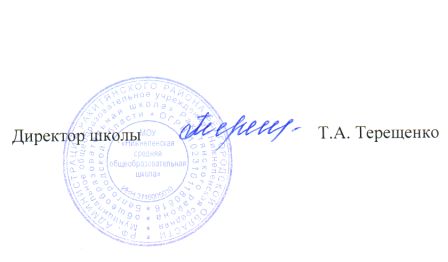 КлассВремяЗавтрак1-1109.10Дополнительное питание (молоко)1-1109.10Обед1-1112.40№п/пВремя работыДолжность работника107.00-15.00Повара207.00-15.00Подсобный рабочий